CÂMARA MUNICIPAL VEREADOR JOSÉ COÊLHO RIBEIRO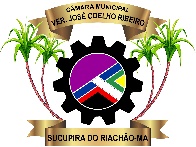 SUCUPIRA DO RIACHÃO - ESTADO DO MARANHÃOPODER LEGISLATIVO                             CNPJ n°: 03.018.837/0001-56 ____________________________________________________________________                                                                                                ATA DE SESSÃO ORDINÁRIA DA CÂMARA                                                                                                 MUNICIPAL DE SUCUPIRA DO RIACHÃO,                                                                                                ESTADO DO MARANHÃO NO DIA 07 DE                                                                                                         AGOSTO DE 2023SITO ÀS 09:00 HORAS NA SEDE PROVISÓRIA DA CÂMARA MUNICIPAL DE SUCUPIRA DO RIACHÃO-MA, NA RUA SÃO JOSÉ S/N SOB A PRESIDÊNCIA DO SENHOR VEREADOR JOSÉ ARTUR REIS DA SILVA, E SECRETÁRIADO PELO SENHOR CRISTIANO ALVES PEREIRA, CONTINUANDO O SENHOR PRESIDENTE SOLICITA AO PRIMEIRO SECRETÁRIO QUE CONFIRME O HORÁRIO DE INICÍO DA SESSÃO E A PRESENÇA DOS NOBRES COLEGAS VEREADORES, COMPARECERAM 08(OITO) VEREADORES, JOSÉ ARTUR REIS DA SILVA, CRISTIANO ALVES PEREIRA, ELORENA FERNANDES DA SILVA, TÂNIA SILMARA LIMA BARBOSA RIBEIRO, ANTONIO CARLOS DE MORAIS, FRANCISCO TÉOFILO BEZERRA, ANTONIO LUIS COELHO E WANDERSON NOLETO RIBEIRO. QUÓRUM LEGISLATIVO LEGAL, EM NOME DE DEUS DA LIBERDADE E DA DEMOCRACIA EU DECLARO ABERTA A PRESENTE SESSÃO, CONTINUANDO SOLICITO A VEREADORA TÂNIA SILMARA QUE FAÇA A LEITURA DO SALMO DO DIA. QUERO JUSTIFICAR A AUSÊNCIA DA VEREADORA CARMELIA MARIA QUE POR MOTIVO SUPERIOR NÃO POUDE COMPARECER A ESTÁ SESSÃO. SOLICITO O OPERADOR DE MIDÍA DESTA CASA RODRIGO ROCHA, QUE FAÇA A LEITURA DA ATA SESSÃO ANTERIOR, A ATA ESTÁ EM DISCUÇÃO, A ATA ESTÁ EM VOTAÇÃO, E SE TODOS FOREM DE ACORDO QUE FIQUEM COMO ESTÃO COM PALAVRA VEREADOR WANDERSON RIBEIRO O MESMO SOLICITA QUE SEJA FEITA UMA RESSALVA NA ATA ONDE NA FALA QUE FOI ACUSADO DE TER SOLICITADO DIARÍAS PRA IR UMA FESTA DE VAQUEJADA ONDE DIZ QUE NÃO FOI CITADO O NOME DA CIDADE.  A ATA SEGUE APROVADA POR UNANIMIDADE DOS PRESENTES. SOLICITO AO PRIMEIRO SECRETÁRIO QUE FAÇA A LEITURA DA PAUTA. DECLARO ABERTO O PEQUENO EXPEDIENTE E JÁ ENCORPORO AO GRANDE. SOLICITO AO PRIMEIRO SECRETÁRIO QUE FAÇA A APRESENTAÇÃO DAS SEGUINTES MATERÍAS PROJETO DE DECRETO LEGISLATIVO NÚMERO 004/2023, REQUERIMENTO NÚMERO 001/2023 E PROJETO DE LEI NÚMERO 007/2023. ESTÁ FACULTADA A PALAVRA AOS NOBRES VEREADORES. COM A PALAVRA VEREADOR WANDERSON RIBEIRO BOM A TODOS COLEGAS VEREADORES, MESA DIRETORA E TODOS QUE NOS ASSISTE PELO PORTAL INFONEWS EU SÓ QUERIA CONSTAR QUE ESTOU AQUI PRESENTE NA SESSÃO DA CÂMARA DE SUCUPIRA DO RIACHÃO E NESTE MOMENTO EU QUERIA SILICITAR AO ADMINISTRATIVO DA CASA QUE CONSERTE ESSE MICROFONE, POR QUE NA SESSÃO PASSADA TEVE FALHAS NA MINHA FALA E AS PESSOAS QUESTIONARAM SE TINHA SIDO CORTADO MEU MICROFONE, MAS EU NÃO VOU JULGAR SEM SABER. E É BOM QUE SEJA SOLUCIONADO ESSE PROBLEMA E ESSAS SÃO MINHAS PALAVRAS E MUITO OBRIGADO. COM A PALAVRA VEREADORA ELORENA FERNANDES BOM DIA A TODOS COLEGAS VEREADORES, MESA DIRETORA E TODOS QUE NOS ASSISTE PELO PORTAL INFONEWS NA PRIMEIRA SESSÃO NÃO PUDE ESTAR PRESENTE E TAMBÉM EM MOMENTO OPORTUNO PUDE ASSISTE A SESSÃO E   PUDE OBSERVAR AS VARÍOS ASSUSTOS IMPORTANTES DEBATIDOS E QUE CONSERTEZA TODOS TEM SEUS MOTIVOS PRA COBRAR, FALAR E SE EXPRESSAR E A MESMA FEZ COBRANÇAS SOBRE O AUMENTO DE SALARÍO E PERGUNTOU AOS DEMAIS COLEGAS O POR QUE DA MUDANÇA DE QUANDO É VEREADOR E PASSA A SER PRESIDENTE VER AS DIFICULDADE E OUTRA COISA O CONTADOR TEM QUE PASSAR A REALIDADE DA CASA NÃO SÓ PRA O PRESIDENTE, MAS TAMBÉM PARA TODOS OS VEREADORES SE NÃO A POSSIBILIDADE PRONTO! MAS SE HÁ POIS VAMOS VER POR QUE É DIRETO DOS VEREADORES E OUTRA QUESTÃO QUE AGENTE SEMPRE TROUXE AQUI EU ENQUANTO VERADORA FOI A QUESTÃO DO CENTRO ADMINISTRATIVO PRA TERMINAR FORAM VARÍAS VERBAS, VARÍOS PREFEITOS PASSARAM E NÃO CONCLUIRAM E AGORA O PREFEITO WALTER CONCLUIU NA HORA QUE FOI INAUGURADO ELE PASSOU PRO PONTO É O CORRETO E CÂMARA A VEREADORA TÂNIA COBROU NA SESSÃO PASSADA E NUNCA DERAM RESPOSTA E AQUI FICA SÓ FALATÓRIOS E QUE AGENTE QUER VER É REALIZADO E SE TEM UM PONTO TÁ TERMINADO SENHOR PRESIDENTE O QUE FALTA ENTÃO PRA GENTE MUDAR PRA QUE ESSAS VERBAS FIQUE AQUI CÂMARA POR QUE É UM GASTO QUE ESTAR TENDO E NÃO MAS NECESSIDADE QUANDO SE TEM UM PREDÍO PRÓPRIO ENTÃO AGENTE PASSAR POR QUE É MENOS UM GASTO PÚBLICO E AQUI OS ARCONDICIONADO  NÃO É CERTO PRA O TAMANHO DESSE PRÉDIO E O PRÉDIO ESTAR PRONTO E SE ESTIVER FALTANDO ALGUMA COISA QUE SEJA PASSADO PRA NÓS VEREADORES E A QUESTÃO SOBRE AS DIARÍAS POR AQUI NINGUÉM VAI TRABALHAR DE GRAÇA AS VEZES É PRECISO SE DESLOCAR PRA RESOLVER QUESTÕES ADMINISTRATIVAS E BUROCRATICAS E QUESTÕES DE SUPER FRATURADAS TEM QUE SER REPASSADA PRA CÂMARA, PARA  QUE  OS VEREADORES  NÃO FIQUEM COBRANDO ALGO TALVEZ QUE NÃO EXISTA E SE EXISTE NADA MELHOR ATÉ POR QUE UM DOS PRINCIPIOS BÁSICOS  DA ADMINISTRAÇÃO PÚBLICA É A PÚBLICIDADE E AQUI É UM ORGÃO  ADMINISTRATIVO AQUI É INDEPENDENTE DE PREFEITURA AQUI TEM SUAS OBRIGAÇÕES, DEVERES E SEUS DIREITOS E TEM QUE SER REPASSADO PRA OS VEREADORES 4.000 MIL REIAS EM SEIS MESES PELO O QUE EU VI NA SESSÃO PASSADA NA FALA DE ALGUNS VEREADORES ENTÃO TEM QUE SER EXPLICADO MUITO OBRIGADA. COM A PALAVRA SENHOR PRESIDENTE VEREADORA ELORENA SOBRE AS DIARÍAS NÃO É NOTA CORRIDA AQUI É UMA POCENTAGEM EMCIMA DO SALARÍO MINÍMO ELA JÁ VEM ESTIPULADA O VALOR NÃO É AGENTE QUE COLOCA O VALOR. CONTINUANDO VEREADORA ELORENA FERNANDES PRONTO SENHOR PRESIDENTE É ISSO QUE PRECISA SER EXCLARECIDO É ALGO QUE EU NEM ENTENDO É EMCIMA DE UM SALARÍO E SE NÃO PRECISAR IR! VAI FICAR COM ESSA DIARÍA.  SENHOR PRESIDENTE COM A PALAVRA AQUI NÃO SE FAZ DIARÍA SEM VIAJAR TÁ TUDO EXPECIFICADO O QUE AGENTE VAI FAZER NAS DIARÍAS, POR QUE QUANDO SE TEM ALGO A ESCONDER NÃO COLOCAVA NO PORTAL. VEREADORA ELORENA FERNANDES COM A PALAVRA EU PEÇO EM NOME DA CÂMARA UM RELATÓRIO DAS VIAGENS QUE FORAM FEITAS E VALOR QUE FOI GASTO PRA QUE AGENTE POSSA ENTENDER E POPULAÇÃO TAMBÉM. E SÓ PRA CONCLUIR MINHA FALA O VEREADOR DERSON FALOU DE UMA VIAGEM QUE ELE FEZ COM A VEREADORA CARMELIA E QUE TODOS OS VEREADORES FORAM CHAMADOS SÓ QUE EU ENQUANTO VEREADORA NÃO FUI PRA EVENTO NENHUM QUE A CÂMARA FOI CONVIDADA NUNCA PEGUEI NENHUMA DIARÍA ENQUANTO VEREADORA DE SUCUPIRA DO RIACHÃO, MAS ACREDITO QUE É IMPORTANTE SIM AGENTE PARTICIPAR APRENDER MAIS E MUITO OBRIGADA. CONTINUANDO SENHOR PRESIDENTE VEREADORA AQUI O VEREADOR DERSON, CARMELIA JÁ GOZARAM DE DIARÍAS AQUI ENTÃO QUALQUER UM VEREADOR QUE PRECISAR DE IR UM CONGRESSO REPRESENTANDO A CÂMARA É CONCEDIDO. E FALANDO SOBRE O CANTADOR A SENHORA PARTICIPOU DA REUNIÃO E OUVIU O CONTADOR FALANDO A RESPEITO DESSE AUMENTO E EU NÃO COLOQUEI O REQUERIMENTO DA CARMELIA DE VOLTA POR QUE ELE FALOU QUE TEM IRREGULARIDADE POR QUE SE NÓS TIVÉSSEMOS VOTADO NO QUE FOI COLOCADO JÁ TARIA TODOS RECEBENDO O AUMENTO. EU DISSE A ELE RESOLVA DA MELHOR FORMA QUE PUDER E DER O AUMENTO CABIVÉL AGENTE TEM QUE FAZER TUDO DENTRO DAS REGULARIADAES. AGORA EU POSSO PEGAR O DINHEIRO DA CÂMARA E DISTRIBUIR PRA OS VEREADORES O VEREADOR DERSON COLOCOU NAS REDES QUE AGENTE TAVA QUERENDO INTUPI O NARIZ DELE DE FOLHA, AGENTE CHAMA PRA CONVERSAR E QUEM RESOLVE A CONTABILIDADE É O CONTADOR. COM A PALAVRA VEREADOR TÂNIA SILMARA EXCELENTISSÍMO SENHOR PRESIDENTE, COLEGAS VEREADORES E PÚBLICO QUE NOS ASSISTE PELAS REDES SOCIAIS MEU CORDIAL BOM DIA A TODOS SÓ FALANDO AQUI EM RELAÇÃO A FALA DA VEREADORA ELORENA EM RELAÇÃO AO CONTADOR EU MESMO FALEI NA SESSÃO PASSADA QUE EU NÃO ÍA QUESTIONAR NADA COM O CONTADOR DESTA CASA, POR QUE AS RESPOSTAS DELE NÃO ME CONVENCE ENTÃO EU VOU FICAR INSSISTINDO NUMA COISA QUE NÃO VAI ACONTECER E TAMBÉM EU GOSTARIA MUITO QUE O CONTADOR DESTA CASA UM DIA NÃO FOSSE O MESMO CONTADOR DA PREFEITURA. POR QUE AQUI DESDE QUANDO ESSA CÂMARA COMEÇOU AQUI NÃO TEVE UM CONTADOR QUE NÃO FOSSE O MESMO DA PREFEITURA, ENTÃO ISSO PRA MIM DEIXA ALGO A DESEJAR A CÂMARA É A CÂMARA  A PREFEITURA É A PREFEITURA TEM A ÉTICA SIM MAS O PODER MAIOR É A PREFEITURA ENTÃO EU SEMPRE DISCORDEI DISSO EU ACHO QUE O CONTADOR TINHA QUE SER UMA PESSOA INDEPENDENTE TALVEZ ASSIM AS COISAS FUNCIONARIAM MELHOR ENTÃO EU JÁ SABIA A RESPOSTA DELE E EU NÃO VOU MAS QUESTIONAR POR QUE AQUI AGENETE NUNCA TEM UM RESULTADO PRODUTIVO ENTÃO É SE CALAR DEIXAR ACONTECER E SE UM DIA O MINISTÉRIO PÚBLICO QUISER ASSIONAR EU ESTOU PRONTA E SE EU FOR LÁ NÃO VOU ESCONDIDA E ESSAS SÃO MINHAS PALAVRAS E MUITO OBRIGADA. COM A PALAVRA SENHOR PRESIDENTE A GESTÃO ANTERIOR QUANDO ELA SAIU DAQUI FOI MIL ELOGIOS ELE TAVA COM A MESMA ASSESSORIA AQUI NÃO ADIANTA VOCÊ PASSA UM MANDATO EU PRESENCIEI NA SESSÃO ANTERIOR ELOGIOS AO EX PRESIDENTE JOSIVAN EU GOSTAVA DELE TAMBÉM, MAS LÁ ATRAZ ELE TAMBÉM RECEBEU VARÍAS CRITÍCAS O PROBLEMA É SERÍO E EU ESTOU COM A MESMA ASSESSORIA DE ANTES E NÓS AQUI ELOGIAMOS A CARMELIA E ELA NÃO FEZ UM TRABALHO SOZINHA ELA FEZ O TRABALHO COM ASSESSORES.  COM A PALAVRA VEREADOR FRANCISCO TÉOFILO BOM DIA A TODOS EU QUERO AGRADECER A DEUS EM PRIMEIRO LUGAR EU NA SESSÃO PASSADA NÃO PUDE ESTAR PRESENTE POR MOTIVOS SUPERIOR, MAS HOJE ESTOU AQUI E QUERO DIZER A QUE EU NÃO SOU VEREADOR APENAS NA SEGUNDA -FEIRA, MAS TODOS OS DIAS ESTOU À DISPOSIÇÃO DO POVO. E NA QUESTÃO DO AUMENTO DE SALARÍO TODOS JÁ FALAMOS NESSE ASSUNTO AGORA O VEREADOR QUE TIVER INSATISFEITO É PROCURAR O CONTADOR INDIVIDUAL AGORA NÓS FICAR SÓ ACUSANDO O PRESIDENTE NÃO VAI RESOLVER NADA E COMO NOSSA VOZ NÃO ESTÁ TENDO VALOR AGENTE TEM QUE PROCURAR OUTRO MEIO E VAMOS DEIXAR  O PRESIDENTE TRABALHAR E RAZÃO DELE NÃO TIRO POR QUE ELE NÃO PODE PEGAR O DINHEIRO DA CÂMARA E DISTRIBUIR ENTRE OS VEREADORES E O MESMO PEDE AOS VEREADORES PARA FAZER AÇÃO SOCIAL PRA AJUDAR COMUNIDADE CARENTE E MUITO OBRIGADO. COM A PALAVRA A VEREADORA ELORENA FERNANDES A MESMA PERGUNTOU AO SENHOR PRESIDENTE QUANDO E SE HÁ POSSIBILIDADE DE MUDANÇA PRA O PRÉDIO DA CÂMARA? CONTINUANDO SENHOR PRESIDENTE TENTAR REUNIR COM OS VEREADORES E AGENTE VER ALGO DENOMINADOR. DECLARO ENCERRADO O GRANDE EXPEDIENTE E ABRO A ORDEM DO DIA COM AUSÊNCIA DE MATERÍA E FECHO A ORDEM DO DIA. E DECLARO ENCERRADA A PRESENTE SESSÃO QUE SEJA LAVRADA A PRESENTE ATA APÓS LIDA DISCUTIDA E APROVADA SERÁ ASSINADA PELA SECRETÁRIA GERAL MESA DIRETORA E DEMAIS COLEGAS VEREADORES.                                                                      SUCUPIRA DO RIACHÃO DE 09 AGOSTO DE  2023________________________________________________________________________________Sala da Câmara Municipal- Rua São José  s/n– Sucupira do Riachão – MA CEP. 65668000   Telefone : (99) 998531-8481  Email – camarasucupirariachao@gmail.com